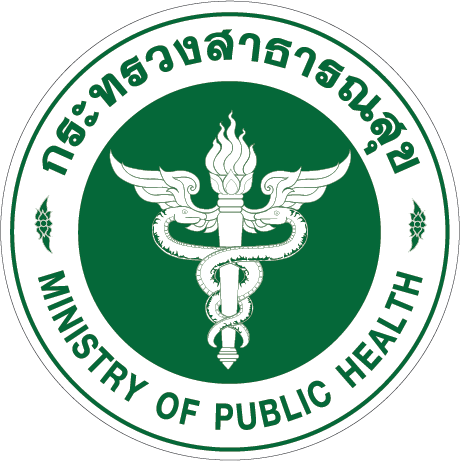 แผนอุบัติเหตุหมู่ (Mass casualty incident)แผนอุบัติเหตุหมู่ (Mass casualty incident)โรงพยาบาล ........................................................สำนักงานสาธารณสุขจังหวัดเชียงรายโรงพยาบาล ........................................................สำนักงานสาธารณสุขจังหวัดเชียงรายผู้จัดทำแผน……………………………….ตำแหน่ง...................................ผู้รับรองแผน…………………………..ตำแหน่ง.....................................ผู้เห็นชอบแผน..........................................................................................(............................................................)นายแพทย์สาธารณสุขจังหวัดเชียงรายผู้เห็นชอบแผน..........................................................................................(............................................................)นายแพทย์สาธารณสุขจังหวัดเชียงรายส่วนรับผิดชอบ......................................วันที่ประกาศใช้แผน......./......./........หน้าที่ .........../............คำจำกัดความของอุบัติเหตุหมู่อุบัติภัยหมู่ (mass casualty incident,MCI) หมายถึง เหตุการณ์ที่มี ผู้บาดเจ็บเกิดขึ้นจำนวนมากจนต้องระดมกำลังความช่วยเหลือจากทุกแผนกในโรงพยาบาลโดยอาจจำต้องส่งต่อไปรับการรักษาที่โรงพยาบาลอื่นทั้งในและนอกจังหวัด (MCI =Healthcare Needs >Resource) ทั้งนี้ MCI อาจจะไม่เกินกำลังความสามารถของบุคลากรทางการแพทย์ในพื้นที่และในภูมิภาคก็ได้
วัตถุประสงค์ของการจัดการอุบัติเหตุหมู่/วัตถุประสงค์ของแผน1.เกณฑ์การ activate แผนอุบัติเหตุหมู่ระดับของแผนระดับการแจ้งเหตุของอุบัติเหตุหมู่/ระดับภัยโครงสร้าง ICS ของการจัดการอุบัติเหตุหมู่ขั้นตอนการรายงานอุบัติเหตุหมู่การจัดการนอกโรงพยาบาล (Prehospital management)หน่วยกู้ชีพที่เกี่ยวข้องระบบการคัดแยกที่ใช้Primary triageSecondary Triage ระบบการรายงานหน้าที่ในการจัดการนอกโรงพยาบาลหัวหน้าทีม (field commander)Triage officerTreatmentLoading officerParking officerSafety officerโรงพยาบาลที่นำส่งFlow การจัดการอุบัติเหตุหมู่นอกโรงพยาบาลหน้าที่ของส่วนงานต่าง ๆ กรณีเกิดอุบัติเหตุหมู่งานอุบัติเหตุ-ฉุกเฉินหน้าที่ผังการจัดพื้นที่รับผู้บาดเจ็บ (โซนต่างๆ)การจัดเตรียมอุปกรณ์ตามจุดต่าง ๆจุดคัดแยกจุดสีแดงจุดสีเหลืองจุดสีเขียวจุดสีดำ/น้ำเงินห้องคลอดหน้าที่ห้องตรวจผู้ป่วยนอกหน้าที่หอผู้ป่วยในงานบริหาร-ธุรการงานการเงินงานเวชกรรมสังคมงานโภชนาการงานเวชระเบียน……….Flow การจัดการอุบัติเหตุหมู่ในโรงพยาบาลแนวทางการประสานงานโรงพยาบาลเครือข่ายกรณีเกิดอุบัติเหตุหมู่Flow การจัดการอุบัติเหตุหมู่ระหว่างโรงพยาบาลโรงพยาบาลทรัพยากรโรงพยาบาลทำเนียบผู้เชี่ยวชาญ/บุคคลที่ติดต่อกรณีฉุกเฉินเอกสาร/แบบฟอร์มที่เกี่ยวข้องคำจำกัดความของอุบัติเหตุหมู่อุบัติภัยหมู่ (mass casualty incident,MCI) หมายถึง เหตุการณ์ที่มี ผู้บาดเจ็บเกิดขึ้นจำนวนมากจนต้องระดมกำลังความช่วยเหลือจากทุกแผนกในโรงพยาบาลโดยอาจจำต้องส่งต่อไปรับการรักษาที่โรงพยาบาลอื่นทั้งในและนอกจังหวัด (MCI =Healthcare Needs >Resource) ทั้งนี้ MCI อาจจะไม่เกินกำลังความสามารถของบุคลากรทางการแพทย์ในพื้นที่และในภูมิภาคก็ได้
วัตถุประสงค์ของการจัดการอุบัติเหตุหมู่/วัตถุประสงค์ของแผน1.เกณฑ์การ activate แผนอุบัติเหตุหมู่ระดับของแผนระดับการแจ้งเหตุของอุบัติเหตุหมู่/ระดับภัยโครงสร้าง ICS ของการจัดการอุบัติเหตุหมู่ขั้นตอนการรายงานอุบัติเหตุหมู่การจัดการนอกโรงพยาบาล (Prehospital management)หน่วยกู้ชีพที่เกี่ยวข้องระบบการคัดแยกที่ใช้Primary triageSecondary Triage ระบบการรายงานหน้าที่ในการจัดการนอกโรงพยาบาลหัวหน้าทีม (field commander)Triage officerTreatmentLoading officerParking officerSafety officerโรงพยาบาลที่นำส่งFlow การจัดการอุบัติเหตุหมู่นอกโรงพยาบาลหน้าที่ของส่วนงานต่าง ๆ กรณีเกิดอุบัติเหตุหมู่งานอุบัติเหตุ-ฉุกเฉินหน้าที่ผังการจัดพื้นที่รับผู้บาดเจ็บ (โซนต่างๆ)การจัดเตรียมอุปกรณ์ตามจุดต่าง ๆจุดคัดแยกจุดสีแดงจุดสีเหลืองจุดสีเขียวจุดสีดำ/น้ำเงินห้องคลอดหน้าที่ห้องตรวจผู้ป่วยนอกหน้าที่หอผู้ป่วยในงานบริหาร-ธุรการงานการเงินงานเวชกรรมสังคมงานโภชนาการงานเวชระเบียน……….Flow การจัดการอุบัติเหตุหมู่ในโรงพยาบาลแนวทางการประสานงานโรงพยาบาลเครือข่ายกรณีเกิดอุบัติเหตุหมู่Flow การจัดการอุบัติเหตุหมู่ระหว่างโรงพยาบาลโรงพยาบาลทรัพยากรโรงพยาบาลทำเนียบผู้เชี่ยวชาญ/บุคคลที่ติดต่อกรณีฉุกเฉินเอกสาร/แบบฟอร์มที่เกี่ยวข้องคำจำกัดความของอุบัติเหตุหมู่อุบัติภัยหมู่ (mass casualty incident,MCI) หมายถึง เหตุการณ์ที่มี ผู้บาดเจ็บเกิดขึ้นจำนวนมากจนต้องระดมกำลังความช่วยเหลือจากทุกแผนกในโรงพยาบาลโดยอาจจำต้องส่งต่อไปรับการรักษาที่โรงพยาบาลอื่นทั้งในและนอกจังหวัด (MCI =Healthcare Needs >Resource) ทั้งนี้ MCI อาจจะไม่เกินกำลังความสามารถของบุคลากรทางการแพทย์ในพื้นที่และในภูมิภาคก็ได้
วัตถุประสงค์ของการจัดการอุบัติเหตุหมู่/วัตถุประสงค์ของแผน1.เกณฑ์การ activate แผนอุบัติเหตุหมู่ระดับของแผนระดับการแจ้งเหตุของอุบัติเหตุหมู่/ระดับภัยโครงสร้าง ICS ของการจัดการอุบัติเหตุหมู่ขั้นตอนการรายงานอุบัติเหตุหมู่การจัดการนอกโรงพยาบาล (Prehospital management)หน่วยกู้ชีพที่เกี่ยวข้องระบบการคัดแยกที่ใช้Primary triageSecondary Triage ระบบการรายงานหน้าที่ในการจัดการนอกโรงพยาบาลหัวหน้าทีม (field commander)Triage officerTreatmentLoading officerParking officerSafety officerโรงพยาบาลที่นำส่งFlow การจัดการอุบัติเหตุหมู่นอกโรงพยาบาลหน้าที่ของส่วนงานต่าง ๆ กรณีเกิดอุบัติเหตุหมู่งานอุบัติเหตุ-ฉุกเฉินหน้าที่ผังการจัดพื้นที่รับผู้บาดเจ็บ (โซนต่างๆ)การจัดเตรียมอุปกรณ์ตามจุดต่าง ๆจุดคัดแยกจุดสีแดงจุดสีเหลืองจุดสีเขียวจุดสีดำ/น้ำเงินห้องคลอดหน้าที่ห้องตรวจผู้ป่วยนอกหน้าที่หอผู้ป่วยในงานบริหาร-ธุรการงานการเงินงานเวชกรรมสังคมงานโภชนาการงานเวชระเบียน……….Flow การจัดการอุบัติเหตุหมู่ในโรงพยาบาลแนวทางการประสานงานโรงพยาบาลเครือข่ายกรณีเกิดอุบัติเหตุหมู่Flow การจัดการอุบัติเหตุหมู่ระหว่างโรงพยาบาลโรงพยาบาลทรัพยากรโรงพยาบาลทำเนียบผู้เชี่ยวชาญ/บุคคลที่ติดต่อกรณีฉุกเฉินเอกสาร/แบบฟอร์มที่เกี่ยวข้อง